§3001.  Chief administrative officers1.  Appointment.  The commissioner may appoint chief administrative officers as necessary for the proper performance of the functions of the department, subject to the Civil Service Law.A.  To be eligible for appointment as a chief administrative officer, a person must be experienced in correctional management.  [PL 2013, c. 491, §5 (AMD).]B.  Chief administrative officers shall report directly to the commissioner or to the deputy commissioner or an associate commissioner if so directed by the commissioner.  [PL 2013, c. 491, §5 (AMD).][PL 2015, c. 291, §4 (AMD).]2.  Acting chief administrative officer.  Notwithstanding any other provision of law, the commissioner may delegate any employee of the department to serve as the acting chief administrative officer of any facility, if the office of the chief administrative officer of the facility is vacant.A.  The acting chief administrative officer shall serve for a period not to exceed 180 days.  [PL 1983, c. 459, §6 (NEW).]B.  Service as the acting chief administrative officer of a facility is considered a temporary additional duty for the person so delegated.  [PL 1991, c. 314, §26 (AMD).][PL 1991, c. 314, §26 (AMD).]3.  Director of women's services.  In addition to the officers appointed under subsections 1 and 2, the commissioner may appoint a director of women’s services to serve as the chief administrative officer of any adult correctional facility female housing units.  The director of women’s services has all the powers and duties of other department chief administrative officers, whether described in this Title or in any other provision of statute.[PL 2023, c. 135, §8 (NEW).]SECTION HISTORYPL 1983, c. 459, §6 (NEW). PL 1991, c. 314, §26 (AMD). PL 1999, c. 583, §5 (AMD). PL 2013, c. 491, §5 (AMD). PL 2015, c. 291, §4 (AMD). PL 2023, c. 135, §8 (AMD). The State of Maine claims a copyright in its codified statutes. If you intend to republish this material, we require that you include the following disclaimer in your publication:All copyrights and other rights to statutory text are reserved by the State of Maine. The text included in this publication reflects changes made through the First Regular and First Special Session of the 131st Maine Legislature and is current through November 1. 2023
                    . The text is subject to change without notice. It is a version that has not been officially certified by the Secretary of State. Refer to the Maine Revised Statutes Annotated and supplements for certified text.
                The Office of the Revisor of Statutes also requests that you send us one copy of any statutory publication you may produce. Our goal is not to restrict publishing activity, but to keep track of who is publishing what, to identify any needless duplication and to preserve the State's copyright rights.PLEASE NOTE: The Revisor's Office cannot perform research for or provide legal advice or interpretation of Maine law to the public. If you need legal assistance, please contact a qualified attorney.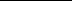 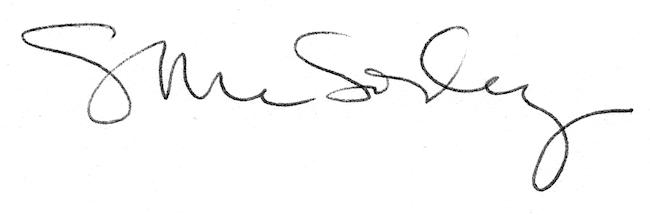 